GEOMETRIE – PROCVIČOVÁNÍ                                        e  Jméno: ……………………………………1. Vyber správný výrok:                 a                                 d                                                                                              b                                                                                    ca) přímka a  je - není  rovnoběžná s přímkou bb) přímka b  je – není  kolmá na přímku cc) přímka c   je – není  kolmá na přímku dd) přímka a  je - není  rovnoběžná s přímkou de) přímka e   je – není  kolmá na přímky d, af) přímka e   je – není  kolmá na přímky b, c2. Doplň:                                                                                                     D                                                       Ca) úsečka AB   je – není  kolmá  k úsečce CDb) úsečka BC   je – není rovnoběžná s úsečkou DA	c ) úsečka CD   je – není  kolmá  k úsečce DA	             d) úsečka AB   je – není rovnoběžná   k úsečce CD                              A                                                        Be)   ABCD  má   -   nemá  4  pravé úhly3. Prohlédni si pozorně plánek zahrady a vypočítej: a) kolik měří strana b a a ,  když víš, že protilehlé strany jsou stejně dlouhé:                                                                             a = 4, 2 cm  + ……. cm                       b = 6, 5 cm - ……. cm b) obvod celé zahrady                                       O = 6,5cm  +  ….…… cm  +  …….…. cm  +  ……….. cm  +  ……… cm  +  ………. cm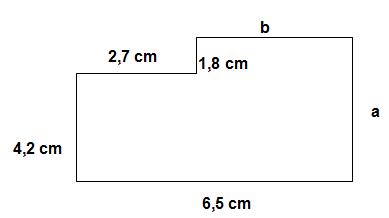 O = ……………… cm  